DISCIPLINA ESTÁGIO SUPERVISIONADORELATÓRIONome do aluno: Matrícula:Curso:Semestre/ano):        /19Empresa:Empresa:Empresa:EstagiárioEmpregadoEmpreendedorPeríodo estagiado:____/____/2019    até ____/____/2019.Assinatura do alunoª: _______________________________________________Assinatura do supervisor / empresa: ____________________________________                                                  (identificação e cargo por carimbo, letra de forma)USO EXCLUSIVO DO CEFET/RJAVALIAÇÃO DO PROFESSORUSO EXCLUSIVO DO CEFET/RJAVALIAÇÃO DO PROFESSORUSO EXCLUSIVO DO CEFET/RJAVALIAÇÃO DO PROFESSORNota da Ficha - GAFNota do Relatório - GARMédia FinalMF=GAF+(GAR.2)                                                                                                                                                                         ---------------------                                                                                                                                         3Professor  avaliador: 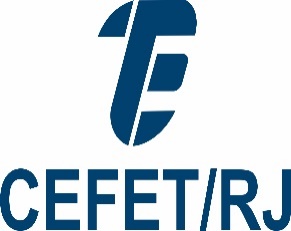 Professor  avaliador: Professor  avaliador: Data: ____/____/2019.Assinatura do Professor  avaliador:________________________________Assinatura do Professor  avaliador:________________________________